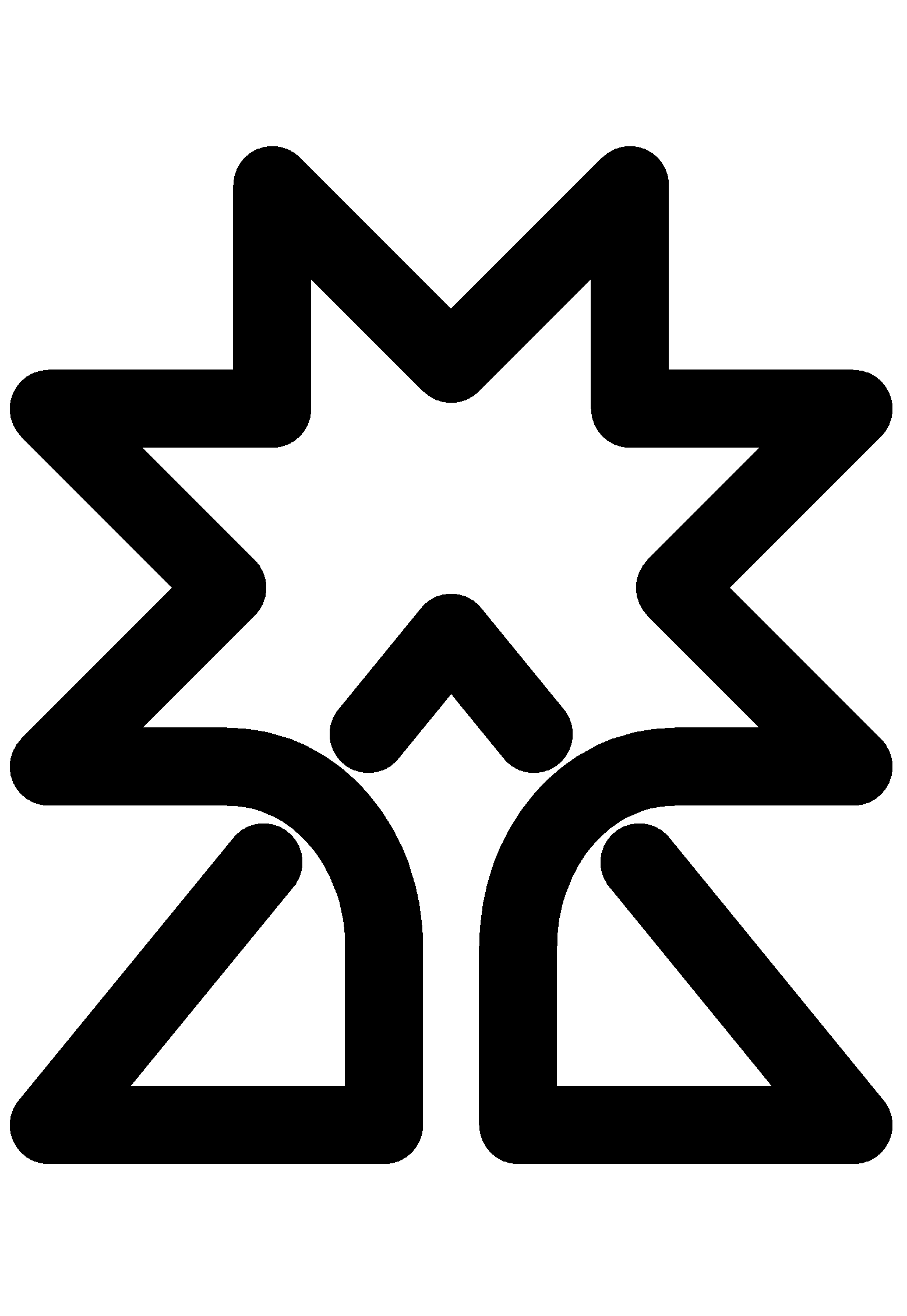 1- مشخصات  دانشجونام و نام خانوادگی:  شماره دانشجويی:رشته:1- مشخصات  دانشجوتعداد واحدهای گذرانده:معدل کل:نمره زبان/آزمون: 1- مشخصات  دانشجوزمینه پژوهشی مصوب: زمینه پژوهشی مصوب: زمینه پژوهشی مصوب: 2- نظر مسول تحصیلات تکمیلی دانشکدهدانشجو حائز شرایط آزمون جامع می باشد   نمی باشد .توضیحات:
                                       نام و امضاي مسول تحصیلات تکمیلی دانشکده:                               تاريخ: 
دانشجو حائز شرایط آزمون جامع می باشد   نمی باشد .توضیحات:
                                       نام و امضاي مسول تحصیلات تکمیلی دانشکده:                               تاريخ: 
دانشجو حائز شرایط آزمون جامع می باشد   نمی باشد .توضیحات:
                                       نام و امضاي مسول تحصیلات تکمیلی دانشکده:                               تاريخ: 
3-  درخواست دانشجواستاد راهنماي محترم جناب آقاي/سركار خانم دكتر   احتراما، اينجانب با مشخصات فوق دروس زیر را گذرانده ام و آمادگي خويش را براي برگزاري جلسه آزمون جامع اعلام مي دارم.                                                                      نام و امضاي دانشجو:                                 تاريخ:
استاد راهنماي محترم جناب آقاي/سركار خانم دكتر   احتراما، اينجانب با مشخصات فوق دروس زیر را گذرانده ام و آمادگي خويش را براي برگزاري جلسه آزمون جامع اعلام مي دارم.                                                                      نام و امضاي دانشجو:                                 تاريخ:
استاد راهنماي محترم جناب آقاي/سركار خانم دكتر   احتراما، اينجانب با مشخصات فوق دروس زیر را گذرانده ام و آمادگي خويش را براي برگزاري جلسه آزمون جامع اعلام مي دارم.                                                                      نام و امضاي دانشجو:                                 تاريخ:
2- نظر استاد راهنمامدیر محترم گروه ریاضی/فیزیک جناب آقای دکتر  .  .  .  .  .  . .  .  .  .  .  احتراما، با درخواست دانشجوي فوق الذكر موافقت ميگردد، خواهشمند است اقدامات مقتضي را جهت برگزاری آزمون جامع به شرح زیر به عمل آوريد.همچنین رساله دانشجوی فوق الذکر تجربی*  □   یا نظری□ خواهد بود.*کپی گواهی شرکت در کارگاه ایمنی ضمیمه گردد.نام و امضاي استاد راهنما: .  .  .  .  .  . .  .  .  .  .   تاريخ:
مدیر محترم گروه ریاضی/فیزیک جناب آقای دکتر  .  .  .  .  .  . .  .  .  .  .  احتراما، با درخواست دانشجوي فوق الذكر موافقت ميگردد، خواهشمند است اقدامات مقتضي را جهت برگزاری آزمون جامع به شرح زیر به عمل آوريد.همچنین رساله دانشجوی فوق الذکر تجربی*  □   یا نظری□ خواهد بود.*کپی گواهی شرکت در کارگاه ایمنی ضمیمه گردد.نام و امضاي استاد راهنما: .  .  .  .  .  . .  .  .  .  .   تاريخ:
مدیر محترم گروه ریاضی/فیزیک جناب آقای دکتر  .  .  .  .  .  . .  .  .  .  .  احتراما، با درخواست دانشجوي فوق الذكر موافقت ميگردد، خواهشمند است اقدامات مقتضي را جهت برگزاری آزمون جامع به شرح زیر به عمل آوريد.همچنین رساله دانشجوی فوق الذکر تجربی*  □   یا نظری□ خواهد بود.*کپی گواهی شرکت در کارگاه ایمنی ضمیمه گردد.نام و امضاي استاد راهنما: .  .  .  .  .  . .  .  .  .  .   تاريخ:
4- نظر  گروهرياست محترم دانشكده علوم پایه احتراما، درخواست دانشجوي فوق الذكر در شورای گروه فیزیک/ ریاضی در مورخ                      طرح و به شرح زیر مورد تصویب قرار گرفت خواهشمند است در جلسه شوراي دانشكده مطرح شود. نام و امضاي مدیر گروه فیزیک/ ریاضی دانشكده:                                تاريخ:رياست محترم دانشكده علوم پایه احتراما، درخواست دانشجوي فوق الذكر در شورای گروه فیزیک/ ریاضی در مورخ                      طرح و به شرح زیر مورد تصویب قرار گرفت خواهشمند است در جلسه شوراي دانشكده مطرح شود. نام و امضاي مدیر گروه فیزیک/ ریاضی دانشكده:                                تاريخ:رياست محترم دانشكده علوم پایه احتراما، درخواست دانشجوي فوق الذكر در شورای گروه فیزیک/ ریاضی در مورخ                      طرح و به شرح زیر مورد تصویب قرار گرفت خواهشمند است در جلسه شوراي دانشكده مطرح شود. نام و امضاي مدیر گروه فیزیک/ ریاضی دانشكده:                                تاريخ:5- نظر دانشكدهمدیر محترم تحصیلات تکمیلی دانشگاهاحتراما، به اطلاع ميرساند با استناد به مصوبه مورخه              شوراي دانشكده با درخواست برگزاري آزمون جامع دانشجوي فوق الذكر به شرح فوق موافقت گرديد.
نام و امضاء رئیس دانشکده:                                  تاریخ:        مدیر محترم تحصیلات تکمیلی دانشگاهاحتراما، به اطلاع ميرساند با استناد به مصوبه مورخه              شوراي دانشكده با درخواست برگزاري آزمون جامع دانشجوي فوق الذكر به شرح فوق موافقت گرديد.
نام و امضاء رئیس دانشکده:                                  تاریخ:        مدیر محترم تحصیلات تکمیلی دانشگاهاحتراما، به اطلاع ميرساند با استناد به مصوبه مورخه              شوراي دانشكده با درخواست برگزاري آزمون جامع دانشجوي فوق الذكر به شرح فوق موافقت گرديد.
نام و امضاء رئیس دانشکده:                                  تاریخ:        4-نظر تحصيلات تكميلي دانشگاهرياست محترم دانشكده علوم پایهاحتراما، درخواست دانشجوي فوق الذكر بررسي گرديد و با استناد به آيين نامه دوره دكتري بدين وسيله مجوز برگزاري آزمون جامع به شرح فوق صادر ميگردد.          نام و امضاي مدير تحصيلات تكميلي دانشگاه:                            تاريخ:رياست محترم دانشكده علوم پایهاحتراما، درخواست دانشجوي فوق الذكر بررسي گرديد و با استناد به آيين نامه دوره دكتري بدين وسيله مجوز برگزاري آزمون جامع به شرح فوق صادر ميگردد.          نام و امضاي مدير تحصيلات تكميلي دانشگاه:                            تاريخ:رياست محترم دانشكده علوم پایهاحتراما، درخواست دانشجوي فوق الذكر بررسي گرديد و با استناد به آيين نامه دوره دكتري بدين وسيله مجوز برگزاري آزمون جامع به شرح فوق صادر ميگردد.          نام و امضاي مدير تحصيلات تكميلي دانشگاه:                            تاريخ:5-صورت جلسه آزمون جامع دكتري

آزمون جامع دانشجو                      به ریاست آقاي دکتر                       و نظارت آقاي/خانم دکتر                           با حضور ممتحنین محترم راس ساعت         مورخ           در محل                برگزار و نتايج به شرح زير اعلام گردید.زمان شروع دور اول:            زمان پايان دور اول:  زمان شروع دور دوم:            زمان پايان دور دوم:   امضای ریاست جلسه آزمون:امضای ناظر تحصیلات تکمیلی: 

آزمون جامع دانشجو                      به ریاست آقاي دکتر                       و نظارت آقاي/خانم دکتر                           با حضور ممتحنین محترم راس ساعت         مورخ           در محل                برگزار و نتايج به شرح زير اعلام گردید.زمان شروع دور اول:            زمان پايان دور اول:  زمان شروع دور دوم:            زمان پايان دور دوم:   امضای ریاست جلسه آزمون:امضای ناظر تحصیلات تکمیلی: 

آزمون جامع دانشجو                      به ریاست آقاي دکتر                       و نظارت آقاي/خانم دکتر                           با حضور ممتحنین محترم راس ساعت         مورخ           در محل                برگزار و نتايج به شرح زير اعلام گردید.زمان شروع دور اول:            زمان پايان دور اول:  زمان شروع دور دوم:            زمان پايان دور دوم:   امضای ریاست جلسه آزمون:امضای ناظر تحصیلات تکمیلی: 6-نظر مدير تحصيلات تكميلي دانشگاهمسئول امور رايانه اداره كل آموزش دانشگاه احتراما، صورتجلسه آزمون جامع دانشجوي فوق الذكر جهت درج در سيستم آموزش به حضور ايفاد ميگردد.                            نام و امضاي مدير تحصيلات تكميلي دانشگاه مسئول امور رايانه اداره كل آموزش دانشگاه احتراما، صورتجلسه آزمون جامع دانشجوي فوق الذكر جهت درج در سيستم آموزش به حضور ايفاد ميگردد.                            نام و امضاي مدير تحصيلات تكميلي دانشگاه مسئول امور رايانه اداره كل آموزش دانشگاه احتراما، صورتجلسه آزمون جامع دانشجوي فوق الذكر جهت درج در سيستم آموزش به حضور ايفاد ميگردد.                            نام و امضاي مدير تحصيلات تكميلي دانشگاه 